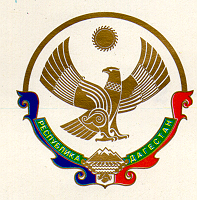 МУНИЦИПАЛЬНОЕ КАЗЕННОЕ УЧРЕЖДЕНИЕ«У П Р А В Л Е Н И Е   О Б Р А З О В А Н И Я»       С Е Р Г О К А Л И Н С К О Г О    Р А Й О Н А368510         с. Сергокала         ул. 317 Стрелковой дивизии, 7            тел.8(8722) 55-17-30ОГРН 1110548000056                           ИНН 0527003198ПРИКАЗ  №51                                                                                        от 19 июня 2023г.О введении обновленных федеральных государственных стандартов среднего общего образования в Республике Дагестан               В соответствии с приказом Министерства просвещения Российской Федерации от 12.08.2022 №732 «О внесении изменений в федеральный государственный образовательный стандарт среднего общего образования»,  по обеспечению введения и реализации федерального государственного образовательного стандарта среднего общего образования в общеобразовательных организациях Сергокалинского района», в целях организации подготовки к введению и реализации федерального государственного образовательного стандарта среднего общего образования п р и к а з ы в а ю: 1. Обеспечить введение обновленных федеральных государственных стандартов среднего общего образования в Республике Дагестан согласно графику перехода на обновленные федеральные государственные образовательные стандарты среднего общего образования (далее - ФГОС СОО) (приложение № 1)   2. Утвердить план мероприятий («дорожной карты») по введению и реализации федерального государственного образовательного стандарта среднего общего образования в общеобразовательных учреждениях Сергокалинского района (Приложение 2).    3. Создать муниципальную координационную группу по введению федерального государственного образовательного стандарта среднего общего образования (далее - ФГОС СОО) в муниципальных общеобразовательных учреждениях (Приложение 3).    4. Руководителям общеобразовательных организаций Сергокалинского района обеспечить выполнение плана мероприятий «дорожная карта» по обеспечению введения и реализации ФГОС СОО.    5. Координационной группе по введению ФГОС СОО в муниципальных общеобразовательных учреждениях организовать:    1) информационно-методическую поддержку муниципальных образовательных учреждений в подготовке к введению и реализации ФГОС СОО согласно утвержденному плану мероприятий;      2) мониторинг готовности муниципальных общеобразовательных учреждений к введению ФГОС СОО (Приложение 3).    6. Контроль за исполнением приказа возложить на заместителя начальника Лукманову С.Ш.Начальник МКУ «Управление образования»  Сергокалинского района                                                             Исаева Х.НИсполнитель: Лукманова С.Ш.                    Тел: 89654939571Приложение 1 к приказуМКУ «Управление образования»Сергокалинского района№52  от 19 июня 2023гГрафикперехода на обновленные федеральные государственные образовательныестандарты среднего общего образования(далее - ФГОС СОО)Приложение 2 к приказуМКУ «Управление образования»Сергокалинского района№52от 19 июня 2023г.План мероприятий («дорожная карта») по обеспечению введения и реализации федерального государственного образовательного стандарта среднего общего образования в общеобразовательных учреждениях Сергокалинского районаПриложение 3К приказу МКУ «Управление образования»№52 от 19 июня 2023гСостав муниципальной координационной группы по введению ФГОС СОО в муниципальных общеобразовательных организациях Сергокалинского районаИсаева Х.Н., начальник МКУ «Управление образования» Сергокалинского района , руководитель координационной группы. Члены координационной группы:-Лукманова С.Ш - заместитель начальника МКУ «Управление образованиея»-Алиева Н.Ш - председатель районного комитета профсоюза работников образования, секретарь совета -Магомедова У.К- методист по ИКТ МКУ «Управление образованиея»-Баркаева С.О - методист МКУ «Управление образованиея»-Мутаева Э.А - заместитель директора МКОУ «Сергокалинская СОШ №1»-Гамидова Г.С -  директор МКОУ «Аймаумахинская СОШ»Класс12345678910112023/24 уч.год2023/24 уч.год--- Обязательное введение обновленных ФГОС--- Введение обновленных ФГОС по мере готовности--- Обучение в соответствии с ФГОС СОО до принятия Приказа №732--- Обязательное введение обновленных ФГОС--- Введение обновленных ФГОС по мере готовности--- Обучение в соответствии с ФГОС СОО до принятия Приказа №732--- Обязательное введение обновленных ФГОС--- Введение обновленных ФГОС по мере готовности--- Обучение в соответствии с ФГОС СОО до принятия Приказа №732--- Обязательное введение обновленных ФГОС--- Введение обновленных ФГОС по мере готовности--- Обучение в соответствии с ФГОС СОО до принятия Приказа №732--- Обязательное введение обновленных ФГОС--- Введение обновленных ФГОС по мере готовности--- Обучение в соответствии с ФГОС СОО до принятия Приказа №732--- Обязательное введение обновленных ФГОС--- Введение обновленных ФГОС по мере готовности--- Обучение в соответствии с ФГОС СОО до принятия Приказа №732--- Обязательное введение обновленных ФГОС--- Введение обновленных ФГОС по мере готовности--- Обучение в соответствии с ФГОС СОО до принятия Приказа №732--- Обязательное введение обновленных ФГОС--- Введение обновленных ФГОС по мере готовности--- Обучение в соответствии с ФГОС СОО до принятия Приказа №732--- Обязательное введение обновленных ФГОС--- Введение обновленных ФГОС по мере готовности--- Обучение в соответствии с ФГОС СОО до принятия Приказа №732--- Обязательное введение обновленных ФГОС--- Введение обновленных ФГОС по мере готовности--- Обучение в соответствии с ФГОС СОО до принятия Приказа №732№Наименование мероприятияОтветственные исполнителиСрокиРезультат1. Организационно-управленческое обеспечение введения обновленного ФГОС СОО1. Организационно-управленческое обеспечение введения обновленного ФГОС СОО1. Организационно-управленческое обеспечение введения обновленного ФГОС СОО1. Организационно-управленческое обеспечение введения обновленного ФГОС СОО1. Организационно-управленческое обеспечение введения обновленного ФГОС СОО1.1Определение организации, обеспечивающей условия и методическое сопровождение общеобразовательных организаций при переходе на обновлённые ФГОС СООМКУ «Управление образования» Сергокалинского районаМарт 2023 гИмеется единая региональная информационно-управленческая площадка для руководителей, методистов, учителей, социальных партнеров и др.1.2Создание регионального координационного совета по обеспечению перехода на обновлённые ФГОС СОО. Разработка и утверждение регионального плана по обеспечению перехода на обновлённые ФГОС СООМКУ «Управление образования» Сергокалинского районаМарт 2023 г.Утверждение регионального плана по обеспечению перехода на обновлённые ФГОС СОО на региональном и муниципальном уровнях.1.3Проведение совещаний, семинаров, круглых столов с руководителями муниципальных органов управления образованием (далее - МОУО), руководителями образовательных организаций (ОО) по вопросам перехода на обновлённые ФГОС СООМКУ «Управление образования» Сергокалинского районаПостоянноОбеспечение своевременной коррекции действий региональных, муниципальных, школьных управленческих команд по переходу на обновлённые ФГОС СОО1.4Проведение мониторинга готовности и реализации обновлённых ФГОС СОО в ОО Республики ДагестанМКУ «Управление образования»,ООДо 31 мая 2023 г.Готовность ОО к реализации обновленных ФГОС СОО1.5Формирование банка данных нормативно-правовых документов регионального, муниципального уровней, обеспечивающих переход на обновленные ФГОС СООМКУ «Управление образования»ПостоянноНаличие нормативно-правовой базы, обеспечивающей условия реализации обновленных ФГОС СОО. Наличие необходимых локальных актов на уровне ОО для введения и реализации обновленных ФГОС СОО1.6Проведение консультаций с руководителями ОО по работе над основными образовательными программами СООМКУ «Управление образования»,ООИюнь - июль 2023 гНаличие в ОО обновлённых основных образовательных программ СОО1.7Контроль внесения изменений в программы развития образовательных организаций, разработки приказов, локальных актов, регламентирующих введение обновленных ФГОС СООМКУ «Управление образования»,Август 2023 г.Утверждённые программы развития образовательных организаций с внесёнными изменениями. Своевременно опубликованные локальные акты ОО на официальных сайтах ОО2. Методическое обеспечение введения обновленного ФГОС ООО2. Методическое обеспечение введения обновленного ФГОС ООО2. Методическое обеспечение введения обновленного ФГОС ООО2. Методическое обеспечение введения обновленного ФГОС ООО2. Методическое обеспечение введения обновленного ФГОС ООО2.1Создание Муниципального координационного совета по обеспечению перехода на обновлённые ФГОС СООМКУ «Управление образования»Март  2023 годаНаличие приказа о создании Муниципального координационного совета2.2Деятельность Муниципального координационного совета по обеспечению перехода на обновлённые ФГОС СООМКУ «Управление образования»ПостоянноУтвержденный план Координационного совета по введению обновленных ФГОС СОО. Реализованные мероприятия плана Координационного совета по введению обновленных ФГОС СОО.2.3Создание условий реализации обновленных ФГОС СООМКУ «Управление образования»,ООПостоянноИспользование современных образовательных технологий, основанных на системно деятельностном подходе2.4Проведение семинаров по вопросам перехода на обновлённые ФГОС СООМКУ «Управление образования»,ООПостоянноПовышение уровня компетентности руководящих и педагогических работников ОО по вопросам обновленных ФГОС СОО2.5Разработка и реализация системы мониторинга образовательных потребностей (запросов) обучающихся и родителей (законных представителей) для проектирования учебных планов СОО в части, формируемой участниками образовательных отношений, и планов внеурочной деятельности СООМКУ «Управление образования»,ООИюнь 2023г.Муниципальный координационный совет, руководители ОО2.6Разработка и реализация моделей сетевого взаимодействия ОО и учреждений дополнительного образования детей, учреждений в сфере культуры и спорта, профессиональными образовательными организациями и организациями высшего образования, обеспечивающих реализацию ООП СОО в рамках перехода на обновленные ФГОС СООМКУ «Управление образования»,ООПостоянноСоглашения о сетевом взаимодействии ОО с учреждениями, организациями, общественными организациями, предприятиями МО3. Кадровое обеспечение введения обновленных ФГОС СОО3. Кадровое обеспечение введения обновленных ФГОС СОО3. Кадровое обеспечение введения обновленных ФГОС СОО3. Кадровое обеспечение введения обновленных ФГОС СОО3. Кадровое обеспечение введения обновленных ФГОС СОО3.1Анализ кадрового обеспечения реализации обновленных ФГОС СООМКУ «Управление образования»До 1 июля 2023 г.Анализ готовности ОО к введению обновленных ФГОС СОО3.2Корректировка плана-графика повышения квалификации педагогических и руководящих работников в связи с введением обновленных ФГОС СООМКУ «Управление образования»До 1 сентября 2023 гУтверждённый план-график повышения квалификации педагогических и руководящих работников в связи с введением обновленных ФГОС СОО3.3Обеспечение повышения квалификации всех педагогических работников, участвующих в разработке и реализации основной образовательной программы среднего общего образования по вопросам реализации обновленного ФГОС СООМКУ «Управление образования»В предложенные срокиНаличие в ОО плана-графика повышения квалификации педагогических и руководящих работников по вопросам обновленных ФГОС СОО. Документы о КПК педагогических и руководящих кадров3.4.Участие в семинарах, конференциях по вопросам обновленных ФГОС СОО для руководителей и специалистов управлений образования муниципальных образований; руководителей и специалистов муниципальных методических служб; руководителей ОО; —руководителей предметных методических объединений; учителейМКУ «Управление образования»,ООПостоянноНаличие в ОО сведений о выполнении плана-графика повышения квалификации педагогических и руководящих работников по вопросам обновленных ФГОС СОО3.5.Приведение в соответствие с требованиями обновленных ФГОС СОО  тарифно-квалификационным характеристиками, профессиональными стандартами, должностных инструкцийООАвгуст 2023 г.Утвержденные должностные инструкции работников.3.6Контроль над приведением в соответствие с требованиями обновленных ФГОС СОО должностных инструкций работников ООМКУ «Управление образования»,ООДо 1 сентября 2023Анализ проведённого контроля4. Информационное обеспечение введения обновленного ФГОС среднего общего образования4. Информационное обеспечение введения обновленного ФГОС среднего общего образования4. Информационное обеспечение введения обновленного ФГОС среднего общего образования4. Информационное обеспечение введения обновленного ФГОС среднего общего образования4. Информационное обеспечение введения обновленного ФГОС среднего общего образования4.1Информирование общественности о целях и задачах, ходе, порядке и результатах обновленных ФГОС СОО через Интернет-ресурсы, средства массовой информации и дрМКУ «Управление образования»,ООСвоевременно и постоянноИнформированность общественности о введении обновлённых ФГОС СОО. Наличие информации для родителей, общественности в СМИ о подготовке к введению и порядке перехода на новые стандарты. Наличие информации на сайтах ОО, муниципального образования о ходе и результатах введения обновлённых ФГОС СОО4.2.Размещение на сайтах ГБУ ДПО «ДИРО», МОУО и ОО регионального, муниципального планов по обеспечению введения обновленных ФГОС СООМКУ «Управление образования»,ООДо 1 сентября 2023 г.Информация по сопровождению введения обновлённых ФГОС СОО на сайтах4.3Информирование родительской общественности о введении обновленных ФГОС СООООСвоевременно и постоянноПротоколы родительских собраний4.4Участие в вебинарах работников образования по вопросам введения обновленных ФГОС СООООПостоянноУчастие педагогов в сообществах работников образования по обсуждению вопросов введения обновленных ФГОС СОО5. Финансово-экономическое обеспечение введения обновленных ФГОС СОО5. Финансово-экономическое обеспечение введения обновленных ФГОС СОО5. Финансово-экономическое обеспечение введения обновленных ФГОС СОО5. Финансово-экономическое обеспечение введения обновленных ФГОС СОО5. Финансово-экономическое обеспечение введения обновленных ФГОС СОО5.1Эффективное планирование расходов финансовых средствООПостоянноОбеспечение прав обучающихся на получение общедоступного и бесплатного образования7. Материально-техническое обеспечение введения обновленных ФГОС СОО7. Материально-техническое обеспечение введения обновленных ФГОС СОО7. Материально-техническое обеспечение введения обновленных ФГОС СОО7. Материально-техническое обеспечение введения обновленных ФГОС СОО7. Материально-техническое обеспечение введения обновленных ФГОС СОО6.1Анализ оснащенности образовательной деятельности и оборудования учебных помещений на предмет соответствия требованиям обновленных ФГОС СООМКУ «Управление образования»,ООМай - июнь 2023 г.Анализ готовности ОО к введению обновленных ФГОС СОО6.2Обеспечение образовательных учреждений учебной и учебнометодической литературой в соответствии с требованиями обновленных ФГОС СООМКУ «Управление образования»,ООПостоянноОбеспеченность фонда школьных библиотек учебной и учебнометодической литературой. Формирование заказа на учебники